				CURRICULAM VITAE ELIZABETHELIZABETH.332875@2freemail.com 	 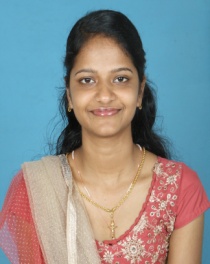 Nebulizer Suction Apparatus GlucometerDefibrillatorECGOxygen Cylinder and centralized oxygen Syringe PumpInfusion PumpCVP monitor by manometer CPAP, Bi PAP machine Cardiac monitor Laryngoscope Pace makerBain circuitSequential compressive device OphthalmoscopeDECLARATIONI  hereby declare that the above said information are true and correct to the best to my knowledge and belief. OBJECTIVESTo achieve excellent in the field of Nursing, attain a challenging career where I can contribute the best of my knowledge, skills and talent of the hospital and the patient as well as myself.PERSONAL DETAILSNAME					:	ELIZABETH Visa Status				            :	Husband VisaSex				                        :	FemaleDate of Birth				            :	23/04/1988ACADEMIC QUALIFICATION PROFESSIONAL QUALIFICATIONPROFESSIONAL EXPERIENCEADDITIONAL QUALIFICATIONBasic Life Support                       November 2015 –Abu Dhabi                                                       by AHADUTIES AND RESPONSIBILITIES Orientation of patient and relatives about the hospital and its functioning Receiving and emergency admission of patients Data CollectionAssessment of vital signsPhysical Examination and diagnostic evaluationFollowing Physician rounds and carrying out the orders prescribed.Assisting for diagnostic and therapeutic procedurePlanning and implementation of patient care ( Includes Hygiene Nutrition, Comfort)Maintaining records and reports Maintaining ward inventory and indentsAsepsis and infection control In service education Intramuscular, Intravenous, Dressing , Venu puncture , Venous sample collectionAssist in Endotracheal intubationAssist in Central line and arterial line insertionAssist in intercoastal DrainageBladder CatheterizationDischarge and follow up careMEDICAL CASESDiabetes Mellitus, Obstructive Pulmonary Disease, Bronchial Asthma, Hypertension, Tuberculosis, Meningitis, Malaria, Typhoid, Pneumothorax, Myocardial Infraction, Cerebro Vascular Accident, Coronary Vascular Accident , Coronary Artery Disease , Acute and chronic Renal Failure, Infection cases Like HIV, Hepatitis, MRSA cases. Cholecystitis, Hepatitis, Cholelithiasis, GI Bleeding, Acute Gastro Enteritis, Epilepsy, and etc. SKILLS PERFORMED IN MEDICAL CASESMonitoring of intake and output balance.Chest and Limb Physiotherapy.Attending the personal requirements of the patients Canulation of peripheral veins.Phlebotomy.Open suctioning.Catheterization.Care of intercostal drainage.Insertion of ryles tubes.Tracheostomy care.Giving enemas.Oxygen administration.Ryles Tube, Jejunostomy feeding.Colostomy care.Medication administration.Blood Transfusion Through the Various types of filter.Demonstrating procedures to nursing student.Attending doctors rounds.Assisting major dressing, minor dressing and removal of sutures.Obtaining 12 lead ECG, Incentive spirometry. Bladder wash and bowel wash skin preparation.Transfusion and infusion therapy.Insertion of flatus tube and GI decompression.Irrigation and instillation of eye , ear , nose , throat.Total parental nutrition.Oxygen therapy.Performing ABG, VBG, and CBG.Death care.EQUIPMENTS USEDVentilator BP apparatusPulse OxymeterNIBP Monitor 